Sophomore and Junior 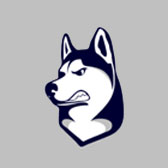 Information Night!Welcome Class of 2015 & 2016Tuesday, October 1, 20136:30pm, HHS AuditoriumWelcome/IntroductionsPost Secondary Planning – Career, Military, CollegeAcademic InformationGetting InvolvedMinimum Admissions Requirements for UNC System Schools: 2.5 GPA, 800 SAT (CR+M), 17 ACTNORTH CAROLINA COLLEGE/UNIVERSITY STATS (Scores based on Fall 2010)No colleges reported students with below a 2.0 GPAInformation gathered from:  www.collegeboard.com10th Grade Planning TimelineJunior Year Planning Calendar

SummerReview your high school course plans and school activities. Ensure that you are on track for graduation and college entrance requirements. Think about how you will pay for college. Talk to your parents about your post-secondary goals.Schedule a meeting with your school counselor.Enroll in courses that will challenge you.Attend College and Career Fairs.Early FallRegister and pay for the PSAT. Take the PSAT to be entered into the National Merit Scholarship Qualifying Test (NMSQT) competition. Review your academic records (report cards, transcripts, GPA.) Continue to attend College and Career Fairs.Begin to prepare for admission and scholarship essays. What are your interests, educational priorities, and special talents? Check on the nomination process for military academies if you are interested.  You must contact your local state-level elected officials for most military programs.MidyearPSAT results are returned.Begin to identify college features that suit your needs. These include size, location, majors, financial opportunities, and social/cultural activities. Review CFNC.org application process. Register for the SAT I, ACT, or SAT II subject tests if appropriate.Study for your finals.Start discussing course selections for your senior year with your teachers and school counselor to ensure you are on track for graduation Student athletes - research NCAA Clearinghouse requirements.SpringDevelop/update your high school resume. If you are taking an AP exam, make sure you register online.Research summer enrichment opportunities and part time jobs.Prepare for final exams.  Colleges will see your final grades.Finalize your course selections for senior year.  See your school counselor if you need help of have any questions.Attend the NACAC College FairSummer prior to your senior year Continue to visit college campuses.  Research potential scholarships.Junior Planning ChecklistSTUDENTSRegister and pay to take the PSAT/NMSQT  (your school automatically provides this test).Check the dates and locations of local college fairs.Attend college fairs. WCPSS College Fair is 9/20/09.Take the PSATRegister for challenging course. (i.e., honors, advanced placement)Refine your lists of schools; eliminate the ones that do not meet your criteria.Request catalogs for schools remaining on your list.Visit those schools as well, many offer campus tours.Consider taking SAT prep courses to improve your scores.Register to take the SAT or ACT if appropriate to your post secondary plans.Find out which schools require the SAT II subject tests in addition to the SAT test, there are currently 15 subject tests.Consider volunteer experience in your area of interest.Finalize your list of 6-10 colleges or universities.Note all admissions deadlines.Register for a CFNC.org account to apply online if you don’t already have one.Develop a resume and keep it updated. CFNC.org can keep track of all of these things for you.Conduct scholarship research over the summer! You want to start applying for scholarships at the beginning of your senior year!ATHLETES! If you intend to participate in college athletics at a Division I or II school, start your NCAA Clearinghouse application at the END of the Junior Year.  There is a staff member in your Student Services department who can assist you with this.PARENTSHelp your student make realistic goals.Look at the financial costs for various colleges.Have your student start a checklist that includes deadlines and make sure they complete it.Allow your student to make their own future plans.Encourage independence, so that they will complete their own applications.Make sure they keep up their grades and turn in all assignments.Encourage them to do volunteer work and participate in extracurricular activities.Meet with your student’s counselor and attend any programs that are offered at the school.Make it possible for your student to visit many schools in his/her list.Teach your student how to advocate for themselves respectfully.Encourage your student to sign up for SAT study courses.Instill in your student the importance of deadlines. They will be crucial in their senior year.Helpful ResourcesUpcoming Student Services EventsOctober 3		PLAN for all 10th Graders that have completed Algebra 1 or Common Core 1BOctober 8		Freshmen Night		October 16		PSAT October 21		College Planning Series “What it Takes to Get In”November 13 		Fall Conference NightNovember 18		College Planning Series “Financial Aid 101”Considerations/Notes:What information is relevant to me?I need more information for…To Do List:Deirdra WilliamsEarly GraduatesSenior CoordinatorDean of Counseling and Student Services570-5639dcwilliams@wcpss.netYvonne Corcho9th – 12th, A - DGame Design Academy Coordinator570-5623ycorcho@wcpss.netErin MacLeod9th-12th, E-KFreshman Coordinator570-5624emacleod@wcpss.netMelanie Lachance9-12th, L-RiJunior Coordinator570-5356mlachance@wcpss.netRachael Confer9th – 11th, Rj – ZSophomore Coordinator570-5648rconfer@wcpss.netMelanie SpainhourStudent Assistance Counselor (SAP)570-5651mspainhour@wcpss.netWallace ClarkIntervention Coordinator/NovaNET570-5620wclark@wcpss.netBarbara WigginsCareer Development Coordinator570-5625bwiggins@wcpss.netCollege &UniversitySAT VerbalRangeSATMathRangeACTRangeGPA3.75 or higherGPA 3.49-3.74GPA 3.49-3.0GPA2.5-2.99GPA 2.0-2.49Appalachian 510-610530-61022-2667%18%14%1%--Barton College360-570450-59017-227%10%37%34%12%Belmont  450-570460-55017-2312%13%22%37%15%Bennett 370-460350-42013-183%23%68%Brevard 420-540430-55018-229%44%47%Cabarrus  of Health Sciences420-570520-57020-2239%33%11%Campbell 420-540450-56019-2435%22%31%Catawba 440-580470-52018-2536%42%22%Chowan 380-470380-48015-21---Davidson 630-720630-71028-3269%12%1%Duke 660-750680-78030-34---East  460-550490-57020-2435%33%14%Elizabeth   360-470380-47015-186%21%66%Elon 560-650560-66025-2861%19%8%Fayetteville  370-450390-47015-20---Gardner-Webb 440-570430-55018-2338%24%25%Greensboro 390-590400-61015-2522%28%37%Guilford 460-620480-60020-279%42%35%High Point 490-590490-61021-2617%35%30%Johnson & Wales390-520410-530-14%32%42%Lees-McRae 470-660470-53020-2815%20%46%Livingstone 330-420330-43013-16---Mars  410-520430-54017-2322%23%39%Meredith 450-570450-57019-2517%35%27%Methodist 430-540450-57018-2322%33%35%Montreat 430-570440-53019-26---Mount  410-490420-52015-2013%25%44%NC 400-500410-50016-215%53%31%NC 390-490380-46015-187%20%60%NC School of the Arts----NC 530-620560-66023-2893%2%-NC 410-520420-55016-22---Peace 410-520400-50016-1823%25%30%College &UniversitySAT VerbalRangeSATMathRangeACTRangeGPA3.75 or higherGPA 3.5-3.0GPA2.0-2.99Pfeiffer 490-540440-55016-2323%26%36%Queens University of Charlotte460-580470-57020-2525%38%30%Roanoke  St. Andrews  420-540430-54016-214%39%40%St. Augustine’s College330-420330-42015-193%8%59%Salem 480-610470-58022-2848%24%6%Shaw 340-440330-41014-171%5%71%UNC at Asheville540-640530-63023-2765%35%-UNC at Chapel Hill590-700610-71027-3195%2%1%UNC at 480-570500-59020-2541%32%6%UNC at 460-560460-560-42%32%6%UNC at Pembroke410-490420-50017-2015%29%43%UNC at 540-620550-62022-2670%12%1%Wake  600-690620-71028-31---Warren  540-670500-61022-27---Western  470-560480-57017-2433%31%20%Wingate 450-560460-57019-2531%24%31%Winston-Salem  400-480410-490----Keep those grades up!
You might have a lot going on this year, but it's important to stay focused on your schoolwork. Sign up for a college savings account or continue to add money to an existing account.
Talk to your parents about financial aid options. It's a good idea to start talking about how you're going to pay for college or life after high school, in general.Continue extracurricular activities.
Remember, many admissions officers look for well-rounded students who participate in the world around them. If you have room in your schedule, consider a part-time job or volunteer position. Take the PLAN test in October.
This is a valuable test to help you prepare for the ACT, which you can take next year. When you get your scores back in the winter, learn about them and what they tell you.   Take the PSAT in October.
The scores will not count for National Merit Scholar consideration this year, but it is good practice for taking the PSAT in your junior year (when the scores will count).  When you get your scores back in the winter, learn about them and what they tell you.  It's not too early to start studying for standardized tests like the ACT and SAT.
A great place to start is with the Test Prep section on CFNC.org.   Your PLAN and PSAT scores can help you tailor your studying specifically to you.  Ask your counselor if you want to know about more resources to help you learn more about these tests.  Look into participating in academic enrichment programs, summer workshops and camps with specialty focuses such as music, arts and sciences – some of these may have applications in the fall or winter – so plan ahead.  Continue your conversations with your school counselors, teachers, family members or trusted adults about your plans for college or other paths towards a career or the military. Update your post secondary planning file — or start one, if you haven't already. If you are interested in going to college, make a list of reasons why you like different colleges and universities — programs, location, cost and so on.
Visit college campuses and "tour" colleges in the Explore Schools section.Start thinking about what factors are important to you in choosing a college:
size, location, availability of extracurricular activities, for example. This winter, find out about AP and other honors-level courses for junior year.This winter, investigate your options for participating in dual enrollment next year.
This allows juniors and seniors to enroll in college courses if they meet certain requirements.Keep reading!
Expanding your vocabulary and learning new things will help with many things over the next few years.*Adopted from CFNC.ORG.NameHow to FindHeritage High SchoolNew website, opens best with Firefox or Google chrome browser.  http://heritagehs.wcpss.net(click on Student Services to see links to the main SS website and grade level sites)Wake County Public School SystemInformation on student assignment, academic support resources, planning guides and morewww.wcpss.netNorth Carolina Virtual Public SchoolOnline, dual enrollment, course options (academic, honors and advanced placement available)www.ncvps.orgCollege Foundation of North CarolinaComprehensive site for planning for and applying to college as well as financial aid***College Matching Assistantwww.cfnc.orgCollege Week LiveCollege search engine that hosts virtual tourswww.collegeweeklive.comCollegeBoardSAT registration, College planningwww.collegeboard.comYou Can Go!The You Can Go program is sponsored by Collegeboard and is used to support students who don’t believe college is a possibility.www.ycg.orgACTACT registration, College planningwww.act.orgNCAA Eligibility CenterInformation for potential college student athletes, initial eligibility website, and download the “Guide for the College-bound Student Athlete.  Formerly known as the NCAA Clearinghouse.  www.ncaaeligibilitycenter.orgUNC SystemInformation regarding all the public institutions in North Carolina, including enrollment, etc.www.northcarolina.eduNC Independent CollegesInformation regarding all the private institutions in North Carolinawww.ncicu.orgFutures for KidsCollege and career planning, resume, etc.www.f4k.orgSelective ServiceSelective Service and Informationwww.sss.govWake Tech Career and College PromiseProvides specific career and college course options for high school students as well as career pathway planninghttp://www2.waketech.edu/blogs/recruiting/collegecareerpromise/WCPSS CTE High SchoolA new high school opening in Wake County that will focus specifically on 10 different CTE tracks.  http://ctehs.wcpss.net/http://www.youtube.com/watch?v=ypzuqwjkdJw&feature=youtu.beTrade and Vocational SchoolsTrade school search enginewww.tradevocationalschools.comOther college search/planning websiteswww.collegecareerlifeplanning.comwww.educationplanning.comwww.collegeispossible.orgwww.collegenet.comwww.collegeview.comwww.collegequest.comwww.edupass.orgwww2.edtrust.orgwww.embark.comwww.kaplan.comwww.petersons.comwww.review.comwww.campustours.comwww.collegequest.comwww.schoolsintheUSA.comUS Department of EducationFederal resources for information and publications on career development, financial aid, etc.www.ed.govFAFSAFree Application for Federal Student Aidwww.fafsa.ed.govScholarship PlusScholarship Search Site for WCPSS Studentswww.scholarshipplus.com/wakeFast WebFree college and scholarship search and financial aid informationwww.fastweb.comSallie Mae FoundationFinancial aid informationwww.salliemae.com